By signing this application form, I am confirming that, to the best of my knowledge, the information provided is true and accurate and will take responsibility to correct it if it is not.Signature:  ____________________________      Name:  _____________________________      Date:  ____________________This completed application can be emailed to PlantImports@mpi.govt.nz or mailed to Plant Imports, MPI New Zealand, PO Box 2526, Wellington 6140, New Zealand.Application for Permit to Import Plant GermplasmNursery Stock / Plants for PlantingSeeds for Sowing 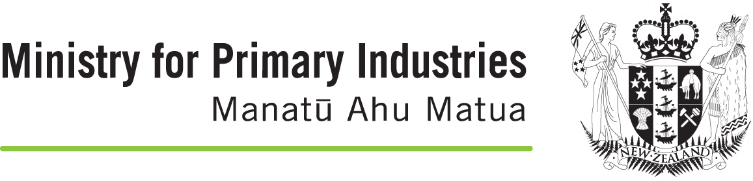 Application for Permit to Import Plant GermplasmNursery Stock / Plants for PlantingSeeds for Sowing Application for Permit to Import Plant GermplasmNursery Stock / Plants for PlantingSeeds for Sowing PLEASE NOTE:Ministries for Primary Industries (MPI) aims to process your import permit application within thirty (30) working days. Delays in processing may result if applications are incomplete and/or where MPI needs to do additional risk assessment.The agency collecting and holding the information on this form is Biosecurity New Zealand, MPI.This information is required to enable the Director-General of MPI, or a duly authorised delegate, to consider whether or not to issue a permit following assessment of biosecurity risks under the Biosecurity Act 1993. This decision will depend on the requirements of the applicable import health standard and the outcome of the assessment. MPI is unable to advise whether or not a permit will be issued until after this assessment. Importers should take this into account when planning to import goods. Any financial or other commitments made prior to MPI issuing a permit are at the importer’s own risk.Please ensure that you read and understand the import health requirements for all items to be imported - refer to the import health standard search link.The plant genera listed here were last imported before 2017, so their import requirements might be out of date. If you want to import species of these genera, MPI will need to reassess potential biosecurity risks, which might lead to changes in import requirements. Contact Plant Imports before booking post-entry quarantine, applying for an import permit, or ordering plants or seeds.  The personal information you have supplied in this form is collected, used, and managed in accordance with the privacy Act 2020. You have rights of access to, and correction of, personal information supplied in this application form as provided by the information privacy principles in section 22 of the Privacy Act 2020. If you have any question, please contact Plant ImportsDISCLAIMER:This plant/ plant parts permit is granted based on scientific information available up to and including, the date of authorisation. If import requirements for this/these commodities change after permit issuance and before goods have arrived in New Zealand, a new permit may be required. Part 1: Importer DetailsPart 1: Importer DetailsPart 1: Importer DetailsPart 1: Importer DetailsCompany name(if applicable)Given name(s)Surname(s)PhoneMobileAddress(postal)Email(Permit will be sent to this email address unless specified)Email address to send permit if different from the importer’s addressEmail address to send permit if different from the importer’s addressEmail address to send permit if different from the importer’s addressEmail address to send permit if different from the importer’s addressNameEmailPart 2: Exporter DetailsPart 2: Exporter DetailsPart 2: Exporter DetailsPart 2: Exporter DetailsQ1: Is the material being sourced from an MPI-approved offshore facility? Q1: Is the material being sourced from an MPI-approved offshore facility? □ Yes, please specify below   □ No, go to Q2□ Yes, please specify below   □ No, go to Q2Name of offshore facilityQ2: Exporter Name(Company name)Address(postal)EmailPhoneMobileCountry of ExportNOTE: Approved facilities can be viewed at the following link: http://mpi.govt.nz/news-and-resources/resources/registers-and-lists/offshore/Part 3: Importing goods listed on a previously issued permitPart 3: Importing goods listed on a previously issued permitAre you applying to import goods listed on a permit that has previously been issued?    □ Yes, please specify below           □ No, go to Part 4What is the previously issued permit number?Are there any changes to the previously issued permit?□ Yes, please specify below          □ No, go to Part 4Part 4: Type of Material(s) (please specify by ticking)Part 4: Type of Material(s) (please specify by ticking)Part 4: Type of Material(s) (please specify by ticking)Part 4: Type of Material(s) (please specify by ticking)Part 4: Type of Material(s) (please specify by ticking)□ Nursery Stock/Plants for Planting□ Nursery Stock/Plants for Planting□ Seeds for Sowing□ Seeds for Sowing□ Seeds for SowingBotanical Name (genus & species – in alphabetical order)Cultivar Name (if applicable)Mother plant ID (mandatory for material from approved offshore facilities)Category of Germplasm (i.e., tissue culture, unrooted cuttings, whole plants, seed etc.)Country of OriginQuantityNOTES: Only eligible species listed in the Plants Biosecurity Index can be imported. Applications for material sourced from an MPI-approved offshore facility must be accompanied by relevant testing history that allows assessment of conformity to the requirements of the agreement with the facility and the relevant import health standard.  It should include information such as (but not limited to) the mother plant ID, cultivar name, date of arrival at the facility, test methods, results for all tests under the agreement.NOTES: Only eligible species listed in the Plants Biosecurity Index can be imported. Applications for material sourced from an MPI-approved offshore facility must be accompanied by relevant testing history that allows assessment of conformity to the requirements of the agreement with the facility and the relevant import health standard.  It should include information such as (but not limited to) the mother plant ID, cultivar name, date of arrival at the facility, test methods, results for all tests under the agreement.NOTES: Only eligible species listed in the Plants Biosecurity Index can be imported. Applications for material sourced from an MPI-approved offshore facility must be accompanied by relevant testing history that allows assessment of conformity to the requirements of the agreement with the facility and the relevant import health standard.  It should include information such as (but not limited to) the mother plant ID, cultivar name, date of arrival at the facility, test methods, results for all tests under the agreement.NOTES: Only eligible species listed in the Plants Biosecurity Index can be imported. Applications for material sourced from an MPI-approved offshore facility must be accompanied by relevant testing history that allows assessment of conformity to the requirements of the agreement with the facility and the relevant import health standard.  It should include information such as (but not limited to) the mother plant ID, cultivar name, date of arrival at the facility, test methods, results for all tests under the agreement.NOTES: Only eligible species listed in the Plants Biosecurity Index can be imported. Applications for material sourced from an MPI-approved offshore facility must be accompanied by relevant testing history that allows assessment of conformity to the requirements of the agreement with the facility and the relevant import health standard.  It should include information such as (but not limited to) the mother plant ID, cultivar name, date of arrival at the facility, test methods, results for all tests under the agreement.Approximate date of next importationNo. of consignments expected (state one or many) NOTE: For nursery stock, only one consignment may be imported per applicationPart 5: Containment/Transitional Facility Part 5: Containment/Transitional Facility Part 5: Containment/Transitional Facility Is your commodity required to enter a Transitional Facility? (see Notes below)Is your commodity required to enter a Transitional Facility? (see Notes below)□ Yes          □ NoFor goods that are required to undergo biological indexing (herbaceous indexing and/or woody or green indexing) as a part of pre-determined testing in PEQ in New Zealand, do you have access to a testing facility?For goods that are required to undergo biological indexing (herbaceous indexing and/or woody or green indexing) as a part of pre-determined testing in PEQ in New Zealand, do you have access to a testing facility?□ Yes          □ NoIf ‘Yes’, please attach evidence and provide the following details:If ‘Yes’, please attach evidence and provide the following details:If ‘Yes’, please attach evidence and provide the following details:Facility NameFacility NumberPhysical AddressStandards the facility is approved to:  Standards the facility is approved to:  Standards the facility is approved to:  □ Transitional Facility for General Uncleared Risk Goods          □ Facilities for Microorganisms and Cell Cultures: 2007a□ Containment Facilities for Plants: 2007                                           □ Transitional Facilities for Biological Products□ Other: (please specify)□ Transitional Facility for General Uncleared Risk Goods          □ Facilities for Microorganisms and Cell Cultures: 2007a□ Containment Facilities for Plants: 2007                                           □ Transitional Facilities for Biological Products□ Other: (please specify)□ Transitional Facility for General Uncleared Risk Goods          □ Facilities for Microorganisms and Cell Cultures: 2007a□ Containment Facilities for Plants: 2007                                           □ Transitional Facilities for Biological Products□ Other: (please specify)Operator NameOperator EmailHas the operator been contacted to confirm that this facility may be used?Has the operator been contacted to confirm that this facility may be used?□ Yes          □ NoPart 6: Post-Entry Quarantine Facility NOTE: The plant genera listed here were last imported before 2017, so their import requirements might be out of date. If you want to import species of these genera, MPI will need to reassess potential biosecurity risks, which might lead to changes in import requirements. Contact PlantImports@mpi.govt.nz before booking post-entry quarantine, applying for an import permit, or ordering plants or seeds. Part 6: Post-Entry Quarantine Facility NOTE: The plant genera listed here were last imported before 2017, so their import requirements might be out of date. If you want to import species of these genera, MPI will need to reassess potential biosecurity risks, which might lead to changes in import requirements. Contact PlantImports@mpi.govt.nz before booking post-entry quarantine, applying for an import permit, or ordering plants or seeds. Part 6: Post-Entry Quarantine Facility NOTE: The plant genera listed here were last imported before 2017, so their import requirements might be out of date. If you want to import species of these genera, MPI will need to reassess potential biosecurity risks, which might lead to changes in import requirements. Contact PlantImports@mpi.govt.nz before booking post-entry quarantine, applying for an import permit, or ordering plants or seeds. Part 6: Post-Entry Quarantine Facility NOTE: The plant genera listed here were last imported before 2017, so their import requirements might be out of date. If you want to import species of these genera, MPI will need to reassess potential biosecurity risks, which might lead to changes in import requirements. Contact PlantImports@mpi.govt.nz before booking post-entry quarantine, applying for an import permit, or ordering plants or seeds. Is your commodity required to enter a Post-Entry Quarantine Facility?Is your commodity required to enter a Post-Entry Quarantine Facility?Is your commodity required to enter a Post-Entry Quarantine Facility?□ Yes          □ No, go to Q3If ‘Yes’, please provide the following details:If ‘Yes’, please provide the following details:If ‘Yes’, please provide the following details:If ‘Yes’, please provide the following details:Facility NameFacility NumberPhysical AddressType of facility approved to under the MPI Standard: Post Entry Quarantine for Plants (MPI.STD.PEQ) (please tick):  Type of facility approved to under the MPI Standard: Post Entry Quarantine for Plants (MPI.STD.PEQ) (please tick):  Type of facility approved to under the MPI Standard: Post Entry Quarantine for Plants (MPI.STD.PEQ) (please tick):  Type of facility approved to under the MPI Standard: Post Entry Quarantine for Plants (MPI.STD.PEQ) (please tick):  Level 1 Open Field FacilityLevel 2 Aquarium FacilityLevel 2 Greenhouse FacilityLevel 1 Open Field FacilityLevel 2 Aquarium FacilityLevel 2 Greenhouse FacilityLevel 3A Greenhouse FacilityLevel 3B Greenhouse FacilityLevel 3A Greenhouse FacilityLevel 3B Greenhouse FacilityOperator NameOperator EmailHas the operator been contacted to confirm that this PEQ facility may be used to receive and hold the materials, including any required propagation and PEQ inspections?Has the operator been contacted to confirm that this PEQ facility may be used to receive and hold the materials, including any required propagation and PEQ inspections?Has the operator been contacted to confirm that this PEQ facility may be used to receive and hold the materials, including any required propagation and PEQ inspections?□ Yes        □ NoHas the operator confirmed that laboratory and/or greenhouse capacity will be available for any required diagnostic testing and/or indexing?Has the operator confirmed that laboratory and/or greenhouse capacity will be available for any required diagnostic testing and/or indexing?Has the operator confirmed that laboratory and/or greenhouse capacity will be available for any required diagnostic testing and/or indexing?□ Yes        □ NoQ3: Is your commodity required to enter a Tissue Culture Facility?Q3: Is your commodity required to enter a Tissue Culture Facility?Q3: Is your commodity required to enter a Tissue Culture Facility?□ Yes        □ NoIf ‘Yes’, please provide the following details:If ‘Yes’, please provide the following details:If ‘Yes’, please provide the following details:If ‘Yes’, please provide the following details:Facility NameFacility NumberPhysical AddressType of facility approved to under the MPI Standard: Post Entry Quarantine for Plants (MPI.STD.PEQ) (please tick):  Type of facility approved to under the MPI Standard: Post Entry Quarantine for Plants (MPI.STD.PEQ) (please tick):  Type of facility approved to under the MPI Standard: Post Entry Quarantine for Plants (MPI.STD.PEQ) (please tick):  Type of facility approved to under the MPI Standard: Post Entry Quarantine for Plants (MPI.STD.PEQ) (please tick):  Level 2 Tissue Culture FacilityLevel 2 Tissue Culture FacilityLevel 3 Tissue Culture FacilityLevel 3 Tissue Culture FacilityOperator NameOperator EmailHas the operator been contacted to confirm that this PEQ facility may be used  to receive and hold the materials, including any required propagation and PEQ inspections?Has the operator been contacted to confirm that this PEQ facility may be used  to receive and hold the materials, including any required propagation and PEQ inspections?Has the operator been contacted to confirm that this PEQ facility may be used  to receive and hold the materials, including any required propagation and PEQ inspections?□ Yes          □ NoHas the operator confirmed that laboratory and/or greenhouse capacity will be available for any required diagnostic testing and/or indexing?Has the operator confirmed that laboratory and/or greenhouse capacity will be available for any required diagnostic testing and/or indexing?Has the operator confirmed that laboratory and/or greenhouse capacity will be available for any required diagnostic testing and/or indexing?□ Yes          □ NoNOTES:1.	For more information regarding PEQ, please see: https://www.mpi.govt.nz/dmsdocument/11368-post-entry-quarantine-for-plants-facilities-standard2.	Some plant germplasm materials may require further growing and/or testing while being held in PEQ (such as ex-flasking of tissue cultures in a glasshouse, diagnostic testing, woody indexing and/or herbaceous indexing). In addition, there may be space limitations in PEQ facilities for holding and/or the aforementioned growing/testing activities.3.	It is the importers responsibility to confirm that PEQ space has been booked for the plant germplasm requiring post-entry quarantine, and for any testing activities (e.g., herbaceous indexing).  It is the importer’s responsibility to confirm that:(a)	the facilities receiving plant material are approved to receive and hold the type of seeds for sowing / nursery stock materials imported;(b)	the PEQ facility operator has agreed to receive and hold the imported seeds for plant germplasm materials; and(c)	any post-entry growing and/or testing activities required for imported plant germplasm materials (e.g., herbaceous indexing tests), is able to be done in a PEQ facility(ies) approved for the activity, and that the PEQ facility operator(s) has agreed to receive and hold the plant material for those activities.   (d)     the PEQ testing facility operator will receive, hold and test the required specimens. 4.	Failure of the importer to confirm applicable requirements above may delay and/or prevent imported plant germplasm being tested and/or receive biosecurity clearance.Part 7:	Importation of new organisms (including genetically modified organisms)Part 7:	Importation of new organisms (including genetically modified organisms)Are you knowingly importing new organisms?□ Yes                        □ NoIf Yes, please provide the HSNO Act approval number(s)If ‘No’ please complete the declaration belowIf ‘No’ please complete the declaration belowI certify that, to the best of my knowledge, none of the plant germplasm listed in the imported materials (Part 4) are new organisms, including genetically modified organisms.Name (Importer): ____________________________	Signature: __________________________I certify that, to the best of my knowledge, none of the plant germplasm listed in the imported materials (Part 4) are new organisms, including genetically modified organisms.Name (Importer): ____________________________	Signature: __________________________NOTES: Please ensure that the purpose of the HSNO Act Approval allows the importation of the new organism(s) and the activities it is imported for. Further information can be obtained by contacting the Environmental Protection Authority (EPA) at www.epa.govt.nzA new organism, including a genetically modified organism, is defined in the HSNO Act 1996.Species listed in the Plants Biosecurity Index (PBI, http://www1.maf.govt.nz/cgi-bin/bioindex/bioindex.pl) have been determined to be not a new organism by the EPA.If the species is not listed in the PBI, please attach evidence that the organism is not a new organism – the EPA may be contacted through https://www.epa.govt.nz/ for further information on new organism determinations.You may be asked to provide verification evidence attesting to your declaration above.Part 8: Payment Details Part 8: Payment Details Part 8: Payment Details Part 8: Payment Details Part 8: Payment Details Part 8: Payment Details Part 8: Payment Details Part 8: Payment Details Part 8: Payment Details Part 8: Payment Details Part 8: Payment Details Part 8: Payment Details Part 8: Payment Details Part 8: Payment Details Part 8: Payment Details Part 8: Payment Details Part 8: Payment Details Part 8: Payment Details Part 8: Payment Details Part 8: Payment Details Part 8: Payment Details Part 8: Payment Details Part 8: Payment Details Part 8: Payment Details In accordance with the Biosecurity (Costs) Regulations 2010, a cost of $268.24 (GST inc.) is required for processing permit applications or amending a permit. This cost is associated with the processing of a permit application, regardless of issue status and is payable on demand. If application processing takes longer than 1.5 hours, an additional time-calculated fee will apply. You will be contacted by the Plant Imports team if this is required.In accordance with the Biosecurity (Costs) Regulations 2010, a cost of $268.24 (GST inc.) is required for processing permit applications or amending a permit. This cost is associated with the processing of a permit application, regardless of issue status and is payable on demand. If application processing takes longer than 1.5 hours, an additional time-calculated fee will apply. You will be contacted by the Plant Imports team if this is required.In accordance with the Biosecurity (Costs) Regulations 2010, a cost of $268.24 (GST inc.) is required for processing permit applications or amending a permit. This cost is associated with the processing of a permit application, regardless of issue status and is payable on demand. If application processing takes longer than 1.5 hours, an additional time-calculated fee will apply. You will be contacted by the Plant Imports team if this is required.In accordance with the Biosecurity (Costs) Regulations 2010, a cost of $268.24 (GST inc.) is required for processing permit applications or amending a permit. This cost is associated with the processing of a permit application, regardless of issue status and is payable on demand. If application processing takes longer than 1.5 hours, an additional time-calculated fee will apply. You will be contacted by the Plant Imports team if this is required.In accordance with the Biosecurity (Costs) Regulations 2010, a cost of $268.24 (GST inc.) is required for processing permit applications or amending a permit. This cost is associated with the processing of a permit application, regardless of issue status and is payable on demand. If application processing takes longer than 1.5 hours, an additional time-calculated fee will apply. You will be contacted by the Plant Imports team if this is required.In accordance with the Biosecurity (Costs) Regulations 2010, a cost of $268.24 (GST inc.) is required for processing permit applications or amending a permit. This cost is associated with the processing of a permit application, regardless of issue status and is payable on demand. If application processing takes longer than 1.5 hours, an additional time-calculated fee will apply. You will be contacted by the Plant Imports team if this is required.In accordance with the Biosecurity (Costs) Regulations 2010, a cost of $268.24 (GST inc.) is required for processing permit applications or amending a permit. This cost is associated with the processing of a permit application, regardless of issue status and is payable on demand. If application processing takes longer than 1.5 hours, an additional time-calculated fee will apply. You will be contacted by the Plant Imports team if this is required.In accordance with the Biosecurity (Costs) Regulations 2010, a cost of $268.24 (GST inc.) is required for processing permit applications or amending a permit. This cost is associated with the processing of a permit application, regardless of issue status and is payable on demand. If application processing takes longer than 1.5 hours, an additional time-calculated fee will apply. You will be contacted by the Plant Imports team if this is required.In accordance with the Biosecurity (Costs) Regulations 2010, a cost of $268.24 (GST inc.) is required for processing permit applications or amending a permit. This cost is associated with the processing of a permit application, regardless of issue status and is payable on demand. If application processing takes longer than 1.5 hours, an additional time-calculated fee will apply. You will be contacted by the Plant Imports team if this is required.In accordance with the Biosecurity (Costs) Regulations 2010, a cost of $268.24 (GST inc.) is required for processing permit applications or amending a permit. This cost is associated with the processing of a permit application, regardless of issue status and is payable on demand. If application processing takes longer than 1.5 hours, an additional time-calculated fee will apply. You will be contacted by the Plant Imports team if this is required.In accordance with the Biosecurity (Costs) Regulations 2010, a cost of $268.24 (GST inc.) is required for processing permit applications or amending a permit. This cost is associated with the processing of a permit application, regardless of issue status and is payable on demand. If application processing takes longer than 1.5 hours, an additional time-calculated fee will apply. You will be contacted by the Plant Imports team if this is required.In accordance with the Biosecurity (Costs) Regulations 2010, a cost of $268.24 (GST inc.) is required for processing permit applications or amending a permit. This cost is associated with the processing of a permit application, regardless of issue status and is payable on demand. If application processing takes longer than 1.5 hours, an additional time-calculated fee will apply. You will be contacted by the Plant Imports team if this is required.In accordance with the Biosecurity (Costs) Regulations 2010, a cost of $268.24 (GST inc.) is required for processing permit applications or amending a permit. This cost is associated with the processing of a permit application, regardless of issue status and is payable on demand. If application processing takes longer than 1.5 hours, an additional time-calculated fee will apply. You will be contacted by the Plant Imports team if this is required.In accordance with the Biosecurity (Costs) Regulations 2010, a cost of $268.24 (GST inc.) is required for processing permit applications or amending a permit. This cost is associated with the processing of a permit application, regardless of issue status and is payable on demand. If application processing takes longer than 1.5 hours, an additional time-calculated fee will apply. You will be contacted by the Plant Imports team if this is required.In accordance with the Biosecurity (Costs) Regulations 2010, a cost of $268.24 (GST inc.) is required for processing permit applications or amending a permit. This cost is associated with the processing of a permit application, regardless of issue status and is payable on demand. If application processing takes longer than 1.5 hours, an additional time-calculated fee will apply. You will be contacted by the Plant Imports team if this is required.In accordance with the Biosecurity (Costs) Regulations 2010, a cost of $268.24 (GST inc.) is required for processing permit applications or amending a permit. This cost is associated with the processing of a permit application, regardless of issue status and is payable on demand. If application processing takes longer than 1.5 hours, an additional time-calculated fee will apply. You will be contacted by the Plant Imports team if this is required.In accordance with the Biosecurity (Costs) Regulations 2010, a cost of $268.24 (GST inc.) is required for processing permit applications or amending a permit. This cost is associated with the processing of a permit application, regardless of issue status and is payable on demand. If application processing takes longer than 1.5 hours, an additional time-calculated fee will apply. You will be contacted by the Plant Imports team if this is required.In accordance with the Biosecurity (Costs) Regulations 2010, a cost of $268.24 (GST inc.) is required for processing permit applications or amending a permit. This cost is associated with the processing of a permit application, regardless of issue status and is payable on demand. If application processing takes longer than 1.5 hours, an additional time-calculated fee will apply. You will be contacted by the Plant Imports team if this is required.In accordance with the Biosecurity (Costs) Regulations 2010, a cost of $268.24 (GST inc.) is required for processing permit applications or amending a permit. This cost is associated with the processing of a permit application, regardless of issue status and is payable on demand. If application processing takes longer than 1.5 hours, an additional time-calculated fee will apply. You will be contacted by the Plant Imports team if this is required.In accordance with the Biosecurity (Costs) Regulations 2010, a cost of $268.24 (GST inc.) is required for processing permit applications or amending a permit. This cost is associated with the processing of a permit application, regardless of issue status and is payable on demand. If application processing takes longer than 1.5 hours, an additional time-calculated fee will apply. You will be contacted by the Plant Imports team if this is required.In accordance with the Biosecurity (Costs) Regulations 2010, a cost of $268.24 (GST inc.) is required for processing permit applications or amending a permit. This cost is associated with the processing of a permit application, regardless of issue status and is payable on demand. If application processing takes longer than 1.5 hours, an additional time-calculated fee will apply. You will be contacted by the Plant Imports team if this is required.In accordance with the Biosecurity (Costs) Regulations 2010, a cost of $268.24 (GST inc.) is required for processing permit applications or amending a permit. This cost is associated with the processing of a permit application, regardless of issue status and is payable on demand. If application processing takes longer than 1.5 hours, an additional time-calculated fee will apply. You will be contacted by the Plant Imports team if this is required.In accordance with the Biosecurity (Costs) Regulations 2010, a cost of $268.24 (GST inc.) is required for processing permit applications or amending a permit. This cost is associated with the processing of a permit application, regardless of issue status and is payable on demand. If application processing takes longer than 1.5 hours, an additional time-calculated fee will apply. You will be contacted by the Plant Imports team if this is required.In accordance with the Biosecurity (Costs) Regulations 2010, a cost of $268.24 (GST inc.) is required for processing permit applications or amending a permit. This cost is associated with the processing of a permit application, regardless of issue status and is payable on demand. If application processing takes longer than 1.5 hours, an additional time-calculated fee will apply. You will be contacted by the Plant Imports team if this is required.On payment, this application form becomes a Tax Invoice:Ministry for Primary Industries - GST REG NO: 64-558-838On payment, this application form becomes a Tax Invoice:Ministry for Primary Industries - GST REG NO: 64-558-838On payment, this application form becomes a Tax Invoice:Ministry for Primary Industries - GST REG NO: 64-558-838On payment, this application form becomes a Tax Invoice:Ministry for Primary Industries - GST REG NO: 64-558-838On payment, this application form becomes a Tax Invoice:Ministry for Primary Industries - GST REG NO: 64-558-838On payment, this application form becomes a Tax Invoice:Ministry for Primary Industries - GST REG NO: 64-558-838On payment, this application form becomes a Tax Invoice:Ministry for Primary Industries - GST REG NO: 64-558-838On payment, this application form becomes a Tax Invoice:Ministry for Primary Industries - GST REG NO: 64-558-838On payment, this application form becomes a Tax Invoice:Ministry for Primary Industries - GST REG NO: 64-558-838On payment, this application form becomes a Tax Invoice:Ministry for Primary Industries - GST REG NO: 64-558-838On payment, this application form becomes a Tax Invoice:Ministry for Primary Industries - GST REG NO: 64-558-838On payment, this application form becomes a Tax Invoice:Ministry for Primary Industries - GST REG NO: 64-558-838On payment, this application form becomes a Tax Invoice:Ministry for Primary Industries - GST REG NO: 64-558-838On payment, this application form becomes a Tax Invoice:Ministry for Primary Industries - GST REG NO: 64-558-838On payment, this application form becomes a Tax Invoice:Ministry for Primary Industries - GST REG NO: 64-558-838On payment, this application form becomes a Tax Invoice:Ministry for Primary Industries - GST REG NO: 64-558-838On payment, this application form becomes a Tax Invoice:Ministry for Primary Industries - GST REG NO: 64-558-838On payment, this application form becomes a Tax Invoice:Ministry for Primary Industries - GST REG NO: 64-558-838On payment, this application form becomes a Tax Invoice:Ministry for Primary Industries - GST REG NO: 64-558-838On payment, this application form becomes a Tax Invoice:Ministry for Primary Industries - GST REG NO: 64-558-838On payment, this application form becomes a Tax Invoice:Ministry for Primary Industries - GST REG NO: 64-558-838On payment, this application form becomes a Tax Invoice:Ministry for Primary Industries - GST REG NO: 64-558-838On payment, this application form becomes a Tax Invoice:Ministry for Primary Industries - GST REG NO: 64-558-838On payment, this application form becomes a Tax Invoice:Ministry for Primary Industries - GST REG NO: 64-558-838Payment optionsPayment optionsPayment optionsPayment optionsPayment optionsPayment optionsPayment optionsPayment optionsPayment optionsPayment optionsPayment optionsPayment optionsPayment optionsPayment optionsPayment optionsPayment optionsPayment optionsPayment optionsPayment optionsPayment optionsPayment optionsPayment optionsPayment optionsPayment optionsCredit card(please provide details below)Credit card(please provide details below)Credit card(please provide details below)Credit card(please provide details below)Credit card(please provide details below)Credit card(please provide details below)Credit card(please provide details below)Credit card(please provide details below)Credit card(please provide details below)Credit card(please provide details below)Credit card(please provide details below)Credit card(please provide details below)Credit card(please provide details below)Credit card(please provide details below)Credit card(please provide details below)Credit card(please provide details below)Credit card(please provide details below)Credit card(please provide details below)Credit card(please provide details below)Credit card(please provide details below)Credit card(please provide details below)Credit card(please provide details below)Credit card(please provide details below)Credit card(please provide details below)ProviderProvider Visa Mastercard Visa Mastercard Visa Mastercard Visa Mastercard Visa Mastercard Visa Mastercard Visa Mastercard Visa Mastercard Visa Mastercard Visa Mastercard Visa Mastercard Visa Mastercard Visa Mastercard Visa Mastercard Visa Mastercard Visa Mastercard Visa Mastercard Visa Mastercard Visa Mastercard Visa Mastercard Visa Mastercard Visa Mastercard Visa MastercardCardholder nameCardholder nameCredit card numberCredit card numberCredit card numberCredit card number  	Expiry  	Expiry  	Expiry  	Expiry  	Expiry  	Expiry  	Expiry  	Expiry  	Expiry  	Expiry  	Expiry  	Expiry  	Expiry  	Expiry  	Expiry  	Expiry  	Expiry  	ExpiryMMYYSignatureSignatureDateDateDateInvoice (MPI account holders only)(please provide details below)Invoice (MPI account holders only)(please provide details below)Invoice (MPI account holders only)(please provide details below)Invoice (MPI account holders only)(please provide details below)Invoice (MPI account holders only)(please provide details below)Invoice (MPI account holders only)(please provide details below)Invoice (MPI account holders only)(please provide details below)Invoice (MPI account holders only)(please provide details below)Invoice (MPI account holders only)(please provide details below)Invoice (MPI account holders only)(please provide details below)Invoice (MPI account holders only)(please provide details below)Invoice (MPI account holders only)(please provide details below)Invoice (MPI account holders only)(please provide details below)Invoice (MPI account holders only)(please provide details below)Invoice (MPI account holders only)(please provide details below)Invoice (MPI account holders only)(please provide details below)Invoice (MPI account holders only)(please provide details below)Invoice (MPI account holders only)(please provide details below)Invoice (MPI account holders only)(please provide details below)Invoice (MPI account holders only)(please provide details below)Invoice (MPI account holders only)(please provide details below)Invoice (MPI account holders only)(please provide details below)Invoice (MPI account holders only)(please provide details below)Invoice (MPI account holders only)(please provide details below)Invoice (MPI account holders only)(please provide details below)Account holder nameAccount holder nameAccount numberAccount numberPurchase orderPurchase orderNOTES:Please note this application will not be processed if payment details are incomplete.NOTES:Please note this application will not be processed if payment details are incomplete.NOTES:Please note this application will not be processed if payment details are incomplete.NOTES:Please note this application will not be processed if payment details are incomplete.NOTES:Please note this application will not be processed if payment details are incomplete.NOTES:Please note this application will not be processed if payment details are incomplete.NOTES:Please note this application will not be processed if payment details are incomplete.NOTES:Please note this application will not be processed if payment details are incomplete.NOTES:Please note this application will not be processed if payment details are incomplete.NOTES:Please note this application will not be processed if payment details are incomplete.NOTES:Please note this application will not be processed if payment details are incomplete.NOTES:Please note this application will not be processed if payment details are incomplete.NOTES:Please note this application will not be processed if payment details are incomplete.NOTES:Please note this application will not be processed if payment details are incomplete.NOTES:Please note this application will not be processed if payment details are incomplete.NOTES:Please note this application will not be processed if payment details are incomplete.NOTES:Please note this application will not be processed if payment details are incomplete.NOTES:Please note this application will not be processed if payment details are incomplete.NOTES:Please note this application will not be processed if payment details are incomplete.NOTES:Please note this application will not be processed if payment details are incomplete.NOTES:Please note this application will not be processed if payment details are incomplete.NOTES:Please note this application will not be processed if payment details are incomplete.NOTES:Please note this application will not be processed if payment details are incomplete.NOTES:Please note this application will not be processed if payment details are incomplete.NOTES:Please note this application will not be processed if payment details are incomplete.Part 9: Signature